                                                       ……………………………….………………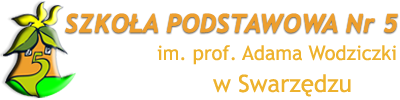                                                                                                                            (miejscowość, data)……………………………..…………..………………………………..………..…………………………………..……..(imię, nazwisko, adres i telefon kontaktowy)                                                                                                                                   Dyrektor Szkoły Podstawowej nr 5                                                                               im. prof. Adama Wodziczki                                                      w SwarzędzuWniosek o wydanie zgody na edukację domową Zwracamy się z uprzejmą prośbą do Dyrekcji Szkoły o zezwolenie na spełnianie przez nasze dziecko ……………………………………………………..…..……….. ucznia klasy …………………. obowiązku szkolnego poza szkołą w ramach edukacji domowej. Jednocześnie oświadczamy, że możemy zapewnić dziecku odpowiednie warunki do nauki, niezbędne do realizacji podstawy programowej z przedmiotów realizowanych w danej klasie.Uzasadnienie……………………………………………………………………………………………………………………………………………………………………………………………………………………………………………………………………………………………………………………………………………………………………………………………………….........................................                                                                                    ………………………………………………………………………                                                                                                                                                               Podpisy rodziców/opiekunów prawnych